Návrh na zrušení údaje o místu trvalého pobytu osob(y)Já, níže podepsaný/á (jméno, příjmení, datum narození) ……………………………………………………….……..trvale bytem……………………………………………………………………………………………………….podávám návrh na zrušení údaje o místu trvalého pobytu osob/y (u více osob vypsat všechny)(jméno, příjmení, datum narození): ……………………………………………………………………………………….(jméno, příjmení, datum narození): ……………………………………………………………………………………….(jméno, příjmení, datum narození): ……………………………………………………………………………………….(jméno, příjmení, datum narození): ……………………………………………………………………………………….na adrese (obec, část obce, č. popisné, č. bytu)………………………………………………………………………………………………………………………K podání návrhu na zrušení trvalého pobytu výše uvedených osob mne vedou tyto důvody(zde se uvede vzájemný vztah, na základě čeho a s čím souhlasem má dotyčná osoba údaj o místu trvalého pobytu na této adrese hlášen, zda má užívací právo k bytové jednotce nebo k nemovitosti, jak dlouho se nezdržuje v bytové jednotce nebo nemovitosti, za jakých okolností se dotyčná osoba odstěhovala, zda má v bytové jednotce nebo nemovitosti movité věci, a další důvody žádosti):Adresa, na které se výše uvedená/é osoba/y nyní zdržuje (uvede se, pokud je známa, nebo jiný údaj o možnosti zastižení, možnost doručení a kontaktu - např. zaměstnání, telefon, u koho bydlí, atd.):Pro prokázání výše uvedeného předkládám (výpis z katastru nemovitostí, nájemní smlouva, dohoda na ukončení nájemní smlouvy, předávací protokoly, potvrzení od SVJ, družstva nebo jiné právnické osoby, že uvedené osoby v domě nežijí, rozsudky soudu, smlouvy, dohody, příp. další listiny nebo dokumenty – úředně ověřené kopie – vypsat přiložené):Navrhuji tyto svědky, kteří mohou dosvědčit mnou uváděné skutečnosti (jméno, příjmení, adresa):V případě výslechů svědků chci – nechci být osobně přítomen (volbu uvést již v žádosti vyznačením).Moje adresa pro doručování písemností (není třeba uvádět, pokud je tato totožná s adresou trvalého pobytu)a telefonní kontakt na moji osobu:V případě dvou a více žadatelů, zvolí si písemně zmocněnce pro správní řízení (připojit k žádosti)Ve Mžanech dne ……………………….……………………………….podpisDle § 12 odst. 1 písmeno c) zákona č. 133/2000 Sb., o evidenci obyvatel a rodných číslech a o změně některých zákonů (dále jen zákon o evidenci obyvatel), ohlašovna rozhodne o zrušení údaje o místu trvalého pobytu, zaniklo-li užívací právo občana k objektu nebo vymezené části objektu, jehož adresa je v evidenci obyvatel uvedena jako místo trvalého pobytu občana a neužívá-li občan tento objekt nebo jeho vymezenou část. Dle § 12 odst. 2 zákona o evidenci obyvatel ohlašovna rozhodne o zrušení údaje o místě trvalého pobytu na návrh vlastníka objektu nebo jeho vymezené části nebo na návrh oprávněné osoby. Navrhovatel je v takovém případě povinen existenci důvodů ohlašovně prokázat.UPOZORNĚNÍ:Podání návrhu podléhá správnímu poplatku ve výši 100,- Kč za každou osobu uvedenou v návrhu!!!Správní poplatek se hradí v hotovosti při podání žádosti.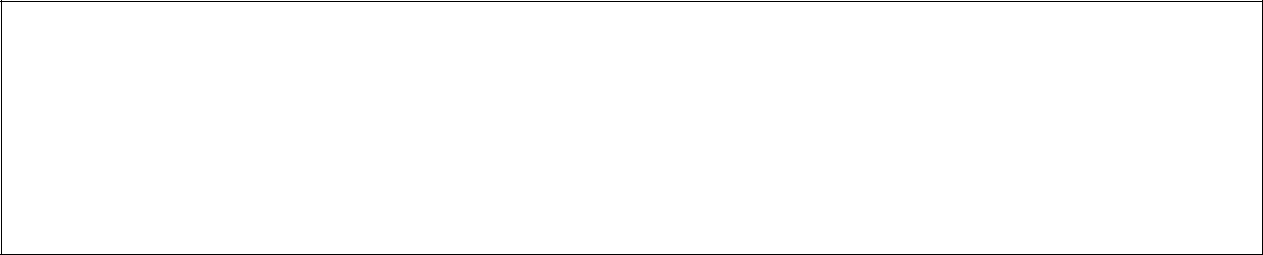 Chráníme Vaše osobní údaje. V tomto formuláři se v souladu s Nařízením GDPR shromažďují v rozsahu nutném pro plnění zákonem uložených povinností (nebo v souvislosti s výkonem veřejné moci) pouze osobní údaje nutné pro splnění účelu, který vyplývá z obsahu tohoto tiskopisu. Údaje jsou zpracovávány ode dne jejich poskytnutí po dobu nezbytnou k plnění daného účelu, konkrétní doba zpracování je stanovena spisovým a skartačním řádem. Podrobné informace k ochraně osobních údajů najdete na webových stránkách obce.